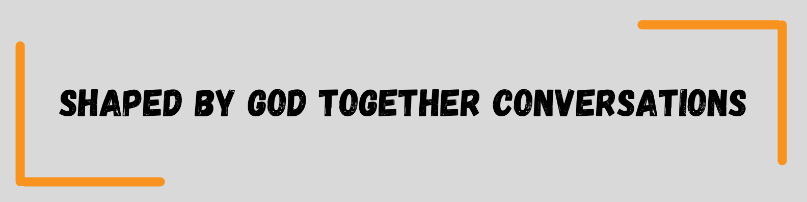 Leaders GuideThe session is designed to be 90 minutes long and can take place in person (in a Covid secure manner) or over Zoom. There is some preparation for participants before the session so that they understand the context of the Shaped By God Together process.There is a PowerPoint provided, but videos are NOT embedded due to size and will need to be downloaded separately.All content is available to download and print if you are unable to use video or PowerPoint in your session.Time WhatPrepAction/WhoSet up time. Arrive in time to set up (physically, or online)Check materials have been received.As people arrive greet them by name (online) and get them to speak so you know their equipment is working. If screen sharing the PowerPoint check the slides work beforehand and the video links work with both vision and sound. 0.000.05 min(5 mins)Welcome and purpose of tonight Practical intro Host: Thank you for coming, giving time, we are here tonight to…Familiarise ourselves with the SBGT processHear about the possible ministry models (Video)Discuss the models in more detailReflect and feed into the diocesan conversation through our responses. To do that effectively we need to agree some ground rules (see resource sheet)I am conversation host, and XY is technical host.Reminder and check – has everyone read the preparation material? Technical Host introduce platform if anyone is unfamiliar or introduce the way the conversation will proceed if held in-person. 0.050.10 min(5 min)WorshipLiturgy and Bible reading is provided on the PowerPoint or as a PDF download here. 0.100.15(5 mins)Insights: Pre-read These insights arose from the SBGT story gathering.  They reveal something of our diversity as a diocese.  Which insight would most grab the attention of your church as you look to the future?0.15 – 0.30(10 mins vid / 5 mins slidesIntroducing 3 ministry models Video Bishop Martyn introduces the three models in a video which can be downloaded here, found on YouTube here, or a transcript can be downloaded here. There is also a summary of the 3 models on the PowerPoint.There is also a summary sheet explain the 3 models which can be downloaded for leaders here.0.30 –0.35(5 min)Immediate engagement Conversation: Does what you have heard make sense so far?0.35-0.45(10 mins)Initiate conversation / reflection on models Introduce Feedback sheetIntroduce the feedback questions and ask for people to reflect on the questions. If face to face suggest working in pairs.If online you may want to use the chat function in zoom, or break out rooms. 0.450.55Break(10 min break)0.55 - 1.25(30 mins) Engage with each of the                                models and questions for feedback.10 mins per modelThe host to gather responses to the feedback questions.There is a printable version of the questions to download here. The questions also appear on the PowerPoint. Please answer the four questions for each model. Please submit your response online here if possible. 1.25 – 1.30(5 mins)Conclusion: Clarify what the next steps are & how that feeds into process	All of the collated feedback from the will feed into a meeting of Bishops Council, Area Deans and Lay Chairs at the beginning of July. At that meeting they will discern and decide what ministry model option is developed into a Diocesan Framework and formally proposed to Diocesan Synod in October. FINISHThanks / Final prayer/ BlessingSBGT Prayer Eternal God,You call your people to fullness of life in youand promise to be with us in all the changing scenes of life:may we be shaped by you in our lives and communities to refresh the Church,transform the world, and build the kingdom, as with thanksgiving for the past,we step out in hope and trust into your future;through Jesus Christ our Lord. Amen.Set down timeHang around as people leave. Some may want to share things they have been reticent to say in public. These are still important but take care not to skew the feedback.